Western Australia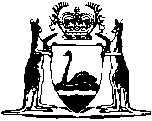 Disability Services Act 1993Disability Services Regulations 1995		These regulations were repealed by the Disability Services Regulations 2004 r. 11 as at 15 Dec 2004 (see Gazette 14 Dec 2004 p. 6004).Western AustraliaDisability Services Regulations 1995Contents1.	Citation	12.	Public authorities to which Part 5 does not apply (s. 27)	1Notes	Compilation table	2Western AustraliaDisability Services Act 1993Disability Services Regulations 19951.	Citation 		These regulations may be cited as the Disability Services Regulations 1995 1.2.	Public authorities to which Part 5 does not apply (s. 27) 		Part 5 of the Act does not apply to a public authority that is an authority or body (whether incorporated or not) established for a public purpose by the State, regardless of the way it is established, other than — 	(a)	a department of the Public Service or an organisation specified in column 2 of Schedule 2 of the Public Sector Management Act 1994; or	(b)	a municipality under the Local Government Act 1960 2.Notes1	This is a compilation of the Disability Services Regulations 1995.Compilation table2	See Local Government Act 1995 (No. 74 of 1995).CitationGazettalCommencementDisability Services Regulations 19953 Mar 1995 p.7763 Mar 1995These regulations were repealed by the Disability Services Regulations 2004 r. 11 as at 15 Dec 2004 (see Gazette 14 Dec 2004 p. 6004)These regulations were repealed by the Disability Services Regulations 2004 r. 11 as at 15 Dec 2004 (see Gazette 14 Dec 2004 p. 6004)These regulations were repealed by the Disability Services Regulations 2004 r. 11 as at 15 Dec 2004 (see Gazette 14 Dec 2004 p. 6004)